Свыше 500 тысяч работающих граждан на Кубани перешли 
на электронные трудовые книжкиКраснодар, 27 июля 2022 года. С начала введения в 2020 году в России электронных трудовых книжек (ЭТК) 2,4 млн. работающих граждан на Кубани определились со способом ведения своей трудовой. При этом более 500 тысяч человек выбрали электронную книжку, отказавшись от бумажной.Переход на электронную книжку является добровольным и сделать выбор в её пользу можно в любое время.Одно из главных преимуществ электронного формата в том, что он исключает риск потери работником сведений о своём трудовом стаже. Даже в случае ликвидации работодателя, сотрудник может запросить в ПФР полные сведения о своей трудовой деятельности и получить их.Электронные книжки удобны с точки зрения организации дистанционной работы. В случае дистанционного трудоустройства работодателю можно направить сведения из ЭТК по электронной почте.Кроме того, для оформления загранпаспорта или сведения о трудовой деятельности можно распечатать прямо из Личного кабинета на портале Госуслуг или официальном сайте ПФР, она сразу будет заверена электронной подписью и действительна во всех инстанциях. Там же сотрудник получает гарантированный постоянный доступ к сведениям о своей трудовой деятельности без участия работодателя и может наблюдать за всеми вносимыми в неё изменениями.Напомним, с 1 января 2020 года все работники, у которых уже есть трудовая, могли перейти на электронный формат на добровольной основе до 1 января 2021 года. Следует отметить, что граждане, не имевшие возможности подать заявление о способе ведения трудовой книжки в течение 2020 года, вправе сделать это в любое время, подав работодателю по основному месту работы, в том числе при трудоустройстве, соответствующее письменное заявление. К таким лицам, в частности, относятся:работники, которые по состоянию на 31 декабря 2020 года не исполняли свои трудовые обязанности и ранее не подали заявление, но за которыми сохранялось место работы, в том числе на период временной нетрудоспособности, отпуска либо отстранения от работы;лица, имеющие стаж работы по трудовому договору (служебному контракту), но по состоянию на 31 декабря 2020 года не состоявшие в трудовых (служебных) отношениях и до указанной даты не подавшие заявление.Обращаем внимание, для людей, впервые устраивающихся на работу в 2021 году, сведения о трудовой деятельности ведутся только в электронном виде.Тот, кто подал заявление о сохранении трудовой книжки в бумажном формате, имеет право в дальнейшем подать работодателю письменное заявление о предоставлении сведений о трудовой деятельности в электронном виде. Если человек так и не написал заявление, то у него остается бумажная трудовая книжка. Люди, выбравшие электронный формат, вернуться к бумажному уже не смогут. Бумажную трудовую книжку они получили на руки и должны хранить ее дома, как официальный документ, подтверждающий весь предыдущий стаж.ЧИТАЙТЕ НАС: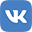 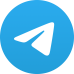 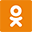 